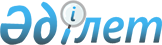 "Асыл тұқымды өнім (материал) түрлері бойынша облыстар бөлінісіндегі бюджеттік субсидиялардың көлемі, сондай-ақ республикалық малды асылдандырушы орталыққа, етті бағыттағы құс шаруашылығының асыл тұқымды шаруашылығы бойынша, қостанай жылқы тұқымы бойынша асыл тұқымды зауытына қаражат бөлудің жылдық сметасын бекіту туралы" Қазақстан Республикасы Ауыл шаруашылығы министрінің 2011 жылғы 27 мамырдағы № 08-2/292 бұйрығына өзгеріс енгізу туралыҚазақстан Республикасы Ауыл шаруашылығы министрдің м.а. 2011 жылғы 1 қарашадағы № 08-2/623 Бұйрығы. Қазақстан Республикасының Әділет министрлігінде 2011 жылы 8 қарашада № 7291 тіркелді

      Қазақстан Республикасы Үкіметінің 2011 жылғы 10 наурыздағы № 242 қаулысымен бекітілген Облыстық бюджеттердің асыл тұқымды мал шаруашылығын қолдауға 2011 жылғы республикалық бюджеттен берілетін ағымдағы нысаналы трансферттерді пайдалану қағидасының 7-тармағына сәйкес, БҰЙЫРАМЫН:



      1. "Асыл тұқымды өнім (материал) түрлері бойынша облыстар бөлінісіндегі бюджеттік субсидиялардың көлемі, сондай-ақ республикалық малды асылдандырушы орталыққа, етті бағыттағы құс шаруашылығының асыл тұқымды шаруашылығы бойынша, қостанай жылқы тұқымы бойынша асыл тұқымды зауытына қаражат бөлудің жылдық сметасын бекіту туралы" (Нормативтік құқықтық актілердің мемлекеттік тіркеу тізілімінде № 7040 тіркелген, "Егемен Қазақстан" газетінде 2011 жылғы 27 мамырдағы № 342-343 жарияланған) Қазақстан Республикасы Ауыл шаруашылығы министрінің 2011 жылғы 27 мамырдағы № 08-2/292 бұйрығына мынадай өзгеріс енгізілсін:

      көрсетілген бұйрықпен бекітілген, бұйрыққа 1-қосымшаға сәйкес облыстар бөлінісінде және асыл тұқымды өнім (материал) түрлері бойынша бюджеттік субсидиялардың көлемі осы бұйрыққа қосымшаға сәйкес редакцияда жазылсын.



      2. Қазақстан Республикасы Ауыл шаруашылығы министрлігінің Мал шаруашылығын дамыту және ветеринариялық қауіпсіздік департаменті (Р.А.Тоқсеитова) осы бұйрықты заңнамада белгіленген тәртіппен Қазақстан Республикасы Әділет министрлігінде мемлекеттік тіркеуді қамтамасыз етсін.



      3. Осы бұйрықтың орындалуын бақылау Қазақстан Республикасы Ауыл шаруашылығы вице-министріне жүктелсін (М.Т.Өмірияев).



      4. Осы бұйрық алғашқы ресми жарияланғанынан кейін күнтiзбектiк он күн өткен соң қолданысқа енгiзiледi.      Министрдің

      міндетін атқарушы                                 Е. Аман

Қазақстан Республикасы   

Ауыл шаруашылығы министрінің

2011 жылғы 1 қарашадағы   

№ 08-2/623 бұйрығына  

1-қосымша        Қазақстан Республикасы   

Ауыл шаруашылығы министрінің

2011 жылғы 27 мамырдағы   

№ 08-2/292 бұйрығына   

1-қосымша          

Асыл тұқымды өнім (материал) түрлері бойынша облыстар бөлінісінде бюджеттік субсидиялардың көлемікестенің жалғасы
					© 2012. Қазақстан Республикасы Әділет министрлігінің «Қазақстан Республикасының Заңнама және құқықтық ақпарат институты» ШЖҚ РМК
				Р/с

№ОблыстарШығыс салалары (мың теңге)Шығыс салалары (мың теңге)Шығыс салалары (мың теңге)Шығыс салалары (мың теңге)Р/с

№ОблыстарАсыл тұқымды отандық селекциялық ірі қара мал төліАсыл тұқымды төлИмпорттық асыл тұқымды ірі қара мал төліТұқымдық бұқалардың ұрығы1Ақмола94 990,0928 018,016 293,02Ақтөбе49 700,016 262,0164 600,01 869,03Алматы117 744,074 796,066 000,017 047,04Атырау25 000,05Шығыс Қазақстан220 500,0129 497,0190 000,023 200,06Жамбыл133 760,0318 787,08 800,07Батыс Қазақстан52 465,05 600,02 500,08Қарағанды88 200,041 800,010 400,04 450,09Қостанай76 300,01 802,0190 000,012 000,010Қызылорда15 114,037 479,0109 800,01 500,011Маңғыстау3 000,012Павлодар61 561,028 000,030 000,05 000,013Солтүстік Қазақстан57 923,0465 600,05 211,014Оңтүстік Қазақстан43 900,0320 580,04 492,0Барлығы:1 012 157,0997 003,02 160 018,0102 362,0БАРЛЫҒЫАсыл тұқымды жұмыртқаТәуліктік балапандарРеспубликалық малды асылдандырушы орталықтың штелдік селекцияның тұқымдық бұқаларының ұрығын сатып алу, сондай-ақ тұқымдық бұқаларды күтіп-бағу, олардың ұрығын және эмбриондарын алу және сақтау жөніндегі шығындарды толық өтеугеЕтті құс шаруашылығы бойынша асылдандырушы шаруашылықта асыл тұқымды құсты сатып алу және күтіп-бағу жөніндегі шығындарды толық өтеугеҚостанай жылқы тұқымы бойынша асыл тұқымды жылқыларды көбейту, күтіп-бағу және жаттықтыру жөніндегі шығындарын толық өтеугеБАРЛЫҒЫ26 100,0333 303,0138 671,01 537 375,0232 431,027 394,024 543,0327 524,025 000,0563 197,0461 347,060 565,072 200,06 124,0223 174,064 600,079 639,0424 341,0163 893,03 000,0124 561,04 860,0533 594,019 000,012 375,0400 347,0183 194,074 002,0333 303,0138 671,079 639,05 080 349,0